BangladeshBangladeshBangladeshBangladeshAugust 2027August 2027August 2027August 2027SundayMondayTuesdayWednesdayThursdayFridaySaturday1234567891011121314Birthday of Muhammad (Mawlid)15161718192021National Mourning Day22232425262728Krishna Janmashtami293031NOTES: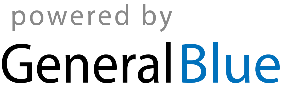 